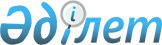 Шарбақты ауданы бойынша 2016 жылға қоғамдық жұмыстарды ұйымдастыру туралы
					
			Күшін жойған
			
			
		
					Павлодар облысы Шарбақты аудандық әкімдігінің 2015 жылғы 11 желтоқсандағы № 360/12 қаулысы. Павлодар облысының Әділет департаментінде 2016 жылғы 06 қаңтарда № 4879 болып тіркелді. Күші жойылды - Павлодар облысы Шарбақты аудандық әкімдігінің 2016 жылғы 16 мамырдағы № 139/3 қаулысымен      Ескерту. Күші жойылды - Павлодар облысы Шарбақты аудандық әкімдігінің 16.05.2016 № 139/3 қаулысымен.

      Қазақстан Республикасының 2001 жылғы 23 қаңтардағы "Қазақстан Республикасындағы жергілікті мемлекеттік басқару және өзін-өзі басқару туралы" Заңының 31 бабының 2 тармағына, Қазақстан Республикасының 2001 жылғы 23 қаңтардағы "Халықты жұмыспен қамту туралы" Заңының 7 бабының 5) тармақшасына, 20 бабына, Қазақстан Республикасы Үкіметінің 2001 жылғы 19 маусымдағы "Халықты жұмыспен қамту туралы" Қазақстан Республикасының 2001 жылғы 23 қаңтардағы Заңын іске асыру жөніндегі шаралар туралы" № 836 қаулысымен бекітілген қоғамдық жұмыстарды ұйымдастыру және қаржыландыру Ережелеріне сәйкес, жұмыссыз азаматтарды жұмыспен қамтуға жәрдемдесуді қамтамасыз ету мақсатында, Шарбақты ауданының әкімдігі ҚАУЛЫ ЕТЕДІ:

      1. 2016 жылға қоғамдық жұмыстар жүргізілетін ұйымдардың тізбесі, қоғамдық жұмыстардың түрлері, көлемі және нақты жағдайлары, қатысушылардың еңбекақысының мөлшері және оларды қаржыландыру көзі 1-қосымшаға сәйкес бекітілсін.

      2. 2016 жылға қоғамдық жұмыстарға сұраныс пен ұсыныс 2-қосымшаға сәйкес айқындалсын.

      3. Осы қаулының орындалуын бақылау аудан әкімінің жетекшілік етуші орынбасарына жүктелсін.

      4. Осы қаулы алғаш рет ресми жарияланғаннан кейін күнтізбелік он күн өткен соң қолданысқа енгізіледі.

 2016 жылға қоғамдық жұмыстар жүргізілетін ұйымдардың тізбесі, қоғамдық
жұмыстардың түрлерi, көлемi және нақты жағдайлары, қатысушылардың
еңбекақысының мөлшері және оларды қаржыландыру көзі 2016 жылға қоғамдық жұмыстарға сұраныс және ұсыныстар
					© 2012. Қазақстан Республикасы Әділет министрлігінің «Қазақстан Республикасының Заңнама және құқықтық ақпарат институты» ШЖҚ РМК
				
      Аудан әкімі

Б. Ыбыраев
Шарбақты ауданы әкімдігінің
2015 жылғы "11" желтоқсанғы
№ 360/12 қаулысына
1 қосымша№ п/п

Ұйымдар тізбесі

Қоғамдық жұмыстар түрлері

Қоғамдық жұмыстардың көлемі мен нақты жағдайлары

Қатысушылардың еңбекақы төлем мөлшері, қаржыландыру көзі

1

2

3

4

5

1

 "Шарбақты ауданының Александровка ауылдық округі әкімінің аппараты" мемлекеттік мекемесі

Елді мекендерді абаттандыру, жасылдандыру

1) аумақты санитарлық тазарту – 25000 шаршы метр;

2) көшеттерді отырғызу және суару – 265 дана;

3) гүлзарларды бөлу және суару – 60 шаршы метр;

4) ағаштарды, бұталарды өңдеу – 400 дана;

5) қар тазарту – 3200 шаршы метр.

Аптасына 5 күн, 8 сағаттық жұмыс күні

Ең төменгі еңбекақы көлемінде, аудандық бюджет

2

"Шарбақты ауданының Алексеевка ауылдық округі әкімінің аппараты" мемлекеттік мекемесі

Елді мекендерді абаттандыру, жасылдан

1) аумақты санитарлық тазарту – 25000 шаршы метр;

2) көшеттерді отырғызу және суару – 100 дана;

3) гүлзарларды бөлу және суару – 50 шаршы метр;

4) ағаштарды және бұталарды өңдеу – 1000 дана;

5) ауылдың ішіндегі жол шұңқырларын жөндеу – 2100 шаршы метр;

6) қар тазарту – 3200 шаршы метр.

Аптасына 5 күн, 8 сағаттық жұмыс күні

Ең төменгі еңбекақы көлемінде, аудандық бюджет

3

"Шарбақты ауданының Галкино ауылдық округі әкімінің аппараты" мемлекеттік мекемесі

Елді мекендерді абаттандыру, жасылдан

1) аумақты санитарлық тазарту – 41000 шаршы метр;

2) көшеттерді отырғызу және суару – 300 дана;

3) гүлзарларды бөлу және суару – 200 шаршы метр;

4) ағаштарды және көшеттерді өңдеу – 100 дана.

Аптасына 5 күн, 8 сағаттық жұмыс күні

Ең төменгі еңбекақы көлемінде, аудандық бюджет

4

"Шарбақты ауданының Жылы–Бұлақ ауылдық округі әкімінің аппараты" мемлекеттік мекемесі

Елді мекендерді абаттандыру, жасылдан

1) аумақты санитарлық тазарту – 16000 шаршы метр;

2) гүлзарларды бөлу және суару – 100 шаршы метр;

3) ағаштарды және көшеттерді өңдеу – 500дана;

4) ауылдың ішіндегі жол шұңқырларын жөндеу – 1080 шаршы метр.

Аптасына 5 күн, 8 сағаттық жұмыс күні

Ең төменгі еңбекақы көлемінде, аудандық бюджет

4

"Шарбақты ауданының Жылы–Бұлақ ауылдық округі әкімінің аппараты" мемлекеттік мекемесі

Елді мекендерді абаттандыру, жасылдан

1) аумақты санитарлық тазарту – 16000 шаршы метр;

2) гүлзарларды бөлу және суару – 100 шаршы метр;

3) ағаштарды және көшеттерді өңдеу – 500дана;

4) ауылдың ішіндегі жол шұңқырларын жөндеу – 1080 шаршы метр.

Аптасына 5 күн, 8 сағаттық жұмыс күні

Ең төменгі еңбекақы көлемінде, аудандық бюджет

5

"Шарбақты ауданының Красиловка ауылдық округі әкімінің аппараты" мемлекеттік мекемесі

Елді мекендерді абаттандыру, жасылдан

1) аумақты санитарлық тазарту – 25830 шаршы метр;

2) ағаштарды және көшеттерді өңдеу – 315 дана;

3) ауыл ішіндегі жол шұңқырларын жөндеу – 2000 шаршы метр;

4) қар тазарту – 3400 шаршы метр.

Аптасына 5 күн, 8 сағаттық жұмыс күні

Ең төменгі еңбекақы көлемінде, аудандық бюджет

4

"Шарбақты ауданының Жылы–Бұлақ ауылдық округі әкімінің аппараты" мемлекеттік мекемесі

Елді мекендерді абаттандыру, жасылдан

1) аумақты санитарлық тазарту – 16000 шаршы метр;

2) гүлзарларды бөлу және суару – 100 шаршы метр;

3) ағаштарды және көшеттерді өңдеу – 500дана;

4) ауылдың ішіндегі жол шұңқырларын жөндеу – 1080 шаршы метр.

Аптасына 5 күн, 8 сағаттық жұмыс күні

Ең төменгі еңбекақы көлемінде, аудандық бюджет

6

"Шарбақты ауданының Сынтас селолық округі әкімінің аппараты" коммуналдық мемлекеттік мекемесі

Елді мекендерді абаттандыру, жасылдан

1) аумақты санитарлық тазарту – 24240 шаршы метр;

2) гүлзарларды бөлу және суару – 150 шаршы метр;

3) ағаштарды және көшеттерді өңдеу – 300 дана;

4) ауыл ішіндегі жол шұңқырларын жөндеу – 2000 шаршы метр;

5) қар тазарту – 2400 шаршы метр.

Аптасына 5 күн, 8 сағаттық жұмыс күні

Ең төменгі еңбекақы көлемінде, аудандық бюджет

4

"Шарбақты ауданының Жылы–Бұлақ ауылдық округі әкімінің аппараты" мемлекеттік мекемесі

Елді мекендерді абаттандыру, жасылдан

1) аумақты санитарлық тазарту – 16000 шаршы метр;

2) гүлзарларды бөлу және суару – 100 шаршы метр;

3) ағаштарды және көшеттерді өңдеу – 500дана;

4) ауылдың ішіндегі жол шұңқырларын жөндеу – 1080 шаршы метр.

Аптасына 5 күн, 8 сағаттық жұмыс күні

Ең төменгі еңбекақы көлемінде, аудандық бюджет

7

"Шарбақты ауданының Орловка ауылдық округі әкімінің аппараты" мемлекеттік мекемесі

Елді мекендерді абаттандыру, жасылдан

1) аумақты санитарлық тазарту – 16000 шаршы метр;

2) гүлзарларды бөлу және суару – 160 шаршы метр;

3) ағаштарды және көшеттерді өңдеу – 400дана.

Аптасына 5 күн, 8 сағаттық жұмыс күні

Ең төменгі еңбекақы көлемінде, аудандық бюджет

4

"Шарбақты ауданының Жылы–Бұлақ ауылдық округі әкімінің аппараты" мемлекеттік мекемесі

Елді мекендерді абаттандыру, жасылдан

1) аумақты санитарлық тазарту – 16000 шаршы метр;

2) гүлзарларды бөлу және суару – 100 шаршы метр;

3) ағаштарды және көшеттерді өңдеу – 500дана;

4) ауылдың ішіндегі жол шұңқырларын жөндеу – 1080 шаршы метр.

Аптасына 5 күн, 8 сағаттық жұмыс күні

Ең төменгі еңбекақы көлемінде, аудандық бюджет

8

"Шарбақты ауданының Сосновка ауылдық округі әкімінің аппараты" мемлекеттік мекемесі

Елді мекендерді абаттандыру, жасылдан

1) аумақты санитарлық тазарту – 41000 шаршы метр;

2) көшеттерді отырғызу және суару – 1100 дана;

3) гүлзарларды бөлу және суару – 130 шаршы метр;

4) ағаштарды және көшеттерді өңдеу – 300дана.

Аптасына 5 күн, 8 сағаттық жұмыс күні

Ең төменгі еңбекақы көлемінде, аудандық бюджет

9

"Шарбақты ауданының Татьяновка ауылдық округі әкімінің аппараты" мемлекеттік мекемесі

Елді мекендерді абаттандыру, жасылдан

1) аумақты санитарлық тазарту – 25000 шаршы метр;

2) көшеттерді отырғызу және суару – 100 дана;

3) гүлзарларды бөлу және суару – 50 шаршы метр;

4) ағаштарды және көшеттерді өңдеу – 200 дана;

5) ауылдың ішіндегі жол шұңқырларын жөндеу – 1000 шаршы метр;

6) қар тазарту – 800 шаршы метр.

Аптасына 5 күн, 8 сағаттық жұмыс күні

Ең төменгі еңбекақы көлемінде, аудандық бюджет

10

"Шарбақты ауданының Хмельницкий ауылдық округі әкімінің аппараты" мемлекеттік мекемесі

Елді мекендерді абаттандыру, жасылдан

1) аумақты санитарлық тазарту – 100000 шаршы метр;

2) көшеттерді отырғызу және суару – 900 дана;

3) гүлзарларды бөлу және суару – 200 шаршы метр;

4) ағаштарды және көшеттерді өңдеу – 500 дана;

5) ауылдың ішіндегі жол шұңқырларын жөндеу – 4000 шаршы метр;

6) қар тазарту – 7000 шаршы метр.

Аптасына 5 күн, 8 сағаттық жұмыс күні

Ең төменгі еңбекақы көлемінде, аудандық бюджет

11

"Шарбақты ауданының Чигиринов ауылдық округі әкімінің аппараты" мемлекеттік мекемесі

Елді мекендерді абаттандыру, жасылдан

1) аумақты санитарлық тазарту – 47000 шаршы метр;

2) көшеттерді отырғызу және суару – 25 дана;

3) гүлзарларды бөлу және суару – 150 шаршы метр;

4) ағаштарды және көшеттерді өңдеу – 50 дана.

Аптасына 5 күн, 8 сағаттық жұмыс күні

Ең төменгі еңбекақы көлемінде, аудандық бюджет

12

"Шарбақты ауданының Шалдай ауылдық округі әкімінің аппараты" мемлекеттік мекемесі

Елді мекендерді абаттандыру, жасылдан

1) аумақты санитарлық тазарту – 35000 шаршы метр;

2) көшеттерді отырғызу және суару – 100 дана;

3) гүлзарларды бөлу және суару – 150 шаршы метр;

4) ағаштарды және көшеттерді өңдеу – 200 дана.

Аптасына 5 күн, 8 сағаттық жұмыс күні

Ең төменгі еңбекақы көлемінде, аудандық бюджет

13

"Шарбақты ауданы Шарбақты ауыл әкімінің аппараты" мемлекеттік мекемесі

Елді мекендерді абаттандыру, жасылдан

1) аумақты санитарлық тазарту – 242000 шаршы метр;

2) көшеттерді отырғызу және суару – 100 дана;

3) гүлзарларды бөлу және суару – 2000 шаршы метр;

4) ағаштарды және көшеттерді өңдеу – 2000 дана;

5) қар тазарту – 35500 шаршы метр;

6) қарттарға көмек көрсету: ағаш жару – 58 текше метр, қар тазарту – 440 шаршы метр, бақша қазу – 30 сотка, аумақты тазарту – 2100 шаршы метр, су өткізу – 22,2 текше метр.

Аптасына 5 күн, 8 сағаттық жұмыс күні

Ең төменгі еңбекақы көлемінде, аудандық бюджет

14

"Айгөлек" бала-бақшасы" мемлекеттік қазыналық коммуналдық кәсіпорны

Елді мекендерді абаттандыру

1) әктеу, сырлау – 717 шаршы метр;

2) аумақты санитарлық тазарту – 404 шаршы метр.

Аптасына 5 күн, 8 сағаттық жұмыс күні

Ең төменгі еңбекақы көлемінде, аудандық бюджет

15

"Шарбақты № 3 жалпы орта білім беру мектебі" мемлекеттік мекемесі

Елді мекендерді абаттандыру

1) әктеу, сырлау – 1840 шаршы метр;

2) аумақты санитарлық тазарту – 1000 шаршы метр.

Аптасына 5 күн, 8 сағаттық жұмыс күні

Ең төменгі еңбекақы көлемінде, аудандық бюджет

16

"Шарбақты ауданының № 2 жалпы негізгі білім беру мектебі"

Елді мекендерді абаттандыру

1) әктеу, сырлау – 3000 шаршы метр;

2) аумақты санитарлық тазарту – 3000 шаршы метр.

Аптасына 5 күн, 8 сағаттық жұмыс күні

Ең төменгі еңбекақы көлемінде, аудандық бюджет

17

"Абай Құнанбаев атындағы Шарбақты жалпы орта білім беру мектебі" мемлекеттік мекемесі

Елді мекендерді абаттандыру

1) әктеу, сырлау – 1088 шаршы метр;

2) аумақты санитарлық тазарту – 1000 шаршы метр.

Аптасына 5 күн, 8 сағаттық жұмыс күні

Ең төменгі еңбекақы көлемінде, аудандық бюджет

18

"Павлодар облысының қарттар және мүгедектерге арналған жалпы үлгідегі Шарбақты медициналық-әлеуметтік мекемесі" коммуналдық мемлекеттік мекемесі

Елді мекендерді абаттандыру

1) әктеу, сырлау – 230 шаршы метр.

Аптасына 5 күн, 8 сағаттық жұмыс күні

Ең төменгі еңбекақы көлемінде, аудандық бюджет

19

"Шарбақты ауданы әкімдігінің Шарбақты ауданының оқу бөлімінің балалар музыка мектебі" мемлекеттік қазыналық коммуналдық кәсіпорны

Елді мекендерді абаттандыру

1) әктеу, сырлау – 146,9 шаршы метр.

Аптасына 5 күн, 8 сағаттық жұмыс күні

Ең төменгі еңбекақы көлемінде, аудандық бюджет

20

"Шарбақты ауданының орталықтандырылған кітапхана жүйесі" мемлекеттік мекемесі

Елді мекендерді абаттандыру

1) әктеу, сырлау – 3000 шаршы метр.

Аптасына 5 күн, 8 сағаттық жұмыс күні

Ең төменгі еңбекақы көлемінде, аудандық бюджет

Шарбақты ауданы әкімдігінің
2015 жылғы "11" желтоқсанғы
№ 360/12 қаулысына
2 қосымша№ р/с

Мекемелердің тізбесі

Сұраныс (қажеттілігі туралы өтініші) (адам)

Ұсыныс (бекітілді) (адам)

1

2

3

4

1

"Шарбақты ауданының Александровка ауылдық округі әкімінің аппараты" мемлекеттік мекемесі

9

9

2

"Шарбақты ауданының Алексеевка ауылдық округі әкімінің аппараты" мемлекеттік мекемесі

12

12

3

"Шарбақты ауданының Галкино ауылдық округі әкімінің аппараты" мемлекеттік мекемесі

15

15

4

"Шарбақты ауданының Жылы–Бұлақ ауылдық округі әкімінің аппараты" мемлекеттік мекемесі

3

3

5

"Шарбақты ауданының Красиловка ауылдық округі әкімінің аппараты" мемлекеттік мекемесі

8

8

6

"Шарбақты ауданының Сынтас селолық округі әкімінің аппараты" коммуналдық мемлекеттік мекемесі

5

5

7

"Шарбақты ауданының Орловка ауылдық округі әкімінің аппараты" мемлекеттік мекемесі

3

3

8

"Шарбақты ауданының Сосновка ауылдық округі әкімінің аппараты" мемлекеттік мекемесі

10

10

9

"Шарбақты ауданының Татьяновка ауылдық округі әкімінің аппараты" мемлекеттік мекемесі

6

6

10

"Шарбақты ауданының Хмельницкий ауылдық округі әкімінің аппараты" мемлекеттік мекемесі

20

20

11

"Шарбақты ауданының Чигиринов ауылдық округі әкімінің аппараты" мемлекеттік мекемесі

15

15

12

"Шарбақты ауданының Шалдай ауылдық округі әкімінің аппараты" мемлекеттік мекемесі

8

8

13

"Шарбақты ауданы Шарбақты ауыл әкімінің аппараты" мемлекеттік мекемесі

119

119

14

"Айгөлек" бала-бақшасы" мемлекеттік қазыналық коммуналдық кәсіпорны

3

3

15

"Шарбақты № 3 жалпы орта білім беру мектебі" мемлекеттік мекемесі

3

3

16

"Шарбақты ауданының № 2 жалпы негізгі білім беру мектебі" мемлекеттік мекемесі

6

6

17

"Абай Құнанбаев атындағы Шарбақты жалпы орта білім беру мектебі" мемлекеттік мекемесі

3

3

18

"Павлодар облысының қарттар және мүгедектерге арналған жалпы үлгідегі Шарбақты медициналық-әлеуметтік мекемесі" коммуналдық мемлекеттік

1

1

19

"Шарбақты ауданы әкімдігінің Шарбақты ауданының оқу бөлімінің балалар музыка мектебі" мемлекеттік қазыналық коммуналдық кәсіпорны

1

1

20

"Шарбақты ауданының орталықтандырылған кітапхана жүйесі" мемлекеттік мекемесі

3

3

